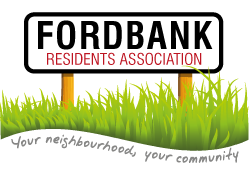 AgendaMinutes of last meeting and matters arising.List of attendees.Please complete by road and please add email addresses where appropriate.Update from Chair, on behalf of John Waterton: Friends of Didsbury Community Wood.Invited Guests: Cllrs John Leech and Richard Kilpatrick.Update from Treasurer: Milly Taylor (ricmaxtayl@aol.com).Update from Mr and Mrs Thomas: Didsbury in Bloom.Social Event. Upcoming AGM – January 2020. AOB. 